О внесении изменений в  муниципальную программу Порецкого районаЧувашской Республики «Развитие культурыи туризма» на 2014 – 2020 годы, утвержденнуюпостановлением администрации Порецкого района от  24.01.2014 № 34 Администрация Порецкого района п о с т а н о в л я е т :Внести в муниципальную программу Порецкого района Чувашской Республики «Развитие культуры и туризма» на 2014-2020 годы (далее - программа), утвержденную постановлением администрации Порецкого района 24.01.2014 № 34, с изменениями от 31.12.2014 № 614, от 03.02.2015 №37 следующие изменения:В Паспорте программы позицию «Объёмы финансирования муниципальной программы с разбивкой её реализации» изложить в следующей редакции:Абзац четвёртый  раздела VI программы изложить в следующей редакции:«Общий объем финансирования муниципальной программы на 2014-2020 годы составляет 87054,8 тыс. рублей. Показатели по годам и источникам финансирования приведены в табл. 2.Таблица 2».Приложение № 3 к программе изложить в редакции согласно приложению № 1 к настоящему постановлению.Приложение № 5 к программе изложить в редакции согласно приложению № 2  к настоящему постановлению.Постановление администрации Порецкого района от 03.02.2015 № 37 «О внесении изменений в муниципальную программу Порецкого района Чувашской Республики «Развитие культуры и туризма» на 2014-2020 годы, признать утратившим силу.Настоящее постановление вступает в силу со дня его официального опубликования и распространяется на правоотношения, возникшие с 1 января 2016 года.Глава администрацииПорецкого района                                                                                                     Е.В.ЛебедевЧăваш Республикин Пăрачкав районе администрацийёЙЫШАНУ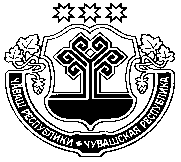 АдминистрацияПорецкого районаЧувашской РеспубликиПОСТАНОВЛЕНИЕ           _01.02. 2016 № _26___          _01.02._2016 № _26__Пăрачкав салис. Порецкое«Объемы финансирования муниципальной программы с разбивкой по годам ее реализации                        –прогнозируемые объемы финансирования мероприятий муниципальной программы в 2014–2020 годах составят    90849,9 тыс. рублей, в том числе:в 2014 году –         16660,3            тыс. рублей;в 2015 году –         13856,6            тыс. рублей;в 2016 году -          13576,2            тыс. рублей;в 2017 году     -      11625,8            тыс. рублей;в 2018 году     -      11669,2            тыс. рублей;в 2019 году     -      11709,3            тыс. рублей;в 2020 году      -     11752,5            тыс. рублей;из них средства:	республиканского  бюджета – 1546,3   тыс. рублей ( 1,7 процента), в том числе:в 2014 году       -      954,2            тыс. рублей;в 2015 году       -      592.1            тыс. рублей;из них средства:	местного бюджета –   85565,2 тыс. рублей (94,2    процента), в том числе:в 2014 году       -      15283,2            тыс. рублей;в 2015 году       -      12809,9            тыс. рублей;в 2016 году       -      13086.1            тыс. рублей;в 2017 году       -      11096,5            тыс. рублей;в 2018 году       -      11096,5            тыс. рублей;в 2019 году       -      11096,5            тыс. рублей;в 2020 году      -       11096,5            тыс. рублей;внебюджетных источников –  3738,4      тыс. рублей ( 4,1процента), в том числе:в 2014 году        -    422,9         тыс. рублей;в 2015 году        -    454,6         тыс. рублей;в 2016 году        -    490,1         тыс. рублей;в 2017 году        -     529,3        тыс. рублей;в 2018 году        -     572,7        тыс. рублей;в 2019 году        -     612,8        тыс. рублей;в 2020 году        -     656,0        тыс. рублей.».ГодыВсегоВ том числе за счет средств (тыс. рублей)В том числе за счет средств (тыс. рублей)В том числе за счет средств (тыс. рублей)В том числе за счет средств (тыс. рублей)ГодыВсегофедерального бюджетареспубликанского бюджета Чувашской Республикиместных бюджетоввнебюджетных источников201416660,3-954,215283,2422,9201513856,6-592,112809,9454,6201613576,2--13086,1490,1201711625,8--11096,5529,3201811669,2--11096,5572,7201911709,3--11096,5612,8202011752,5--11096,5656,0Всего90849.9-1546,385565,23738,4